TERMINOS DE REFERENCIA PARA EVALUACIONES EXTERNASPROPUESTA ESTRUCTURA INFORME FINALCarátula0.       Resumen ejecutivo (2-3 páginas)·          Resumen de la intervención·          Objetivos de la evaluación, destinatarios·          Metodologías·          Hallazgos y conclusiones mas importantes, en la secuencia en que aparecen en el informe principal·          Principales recomendaciones1.       Introducción (1-2 página)·          Alcance y propósito de la evaluación, destinatarios previstos, composición del equipo  y estructura·          Preguntas de evaluaciones centrales·          Hubo algunas modificaciones a las preguntas de evaluaciones propuestas ¿2.       Metodología (2 páginas)·          Descripción de las métodos y razones para elegirlas·          Explicación de la teoría del cambio (eventualmente)·          Restricciones más importantes·          Eventuales sesgos en el proceso y mitigaciones·          Estándares internacionales utilizados (eventualmente)3.       Contexto : análisis contextual al cual está respondiendo la intervención (1,2- 1 pagina)4.       Principales secciones : (10-15 páginas)por criterios de evaluación, por preguntas : presentación de la evidencia y de los hallazgos5.       Conclusiones (2-3 páginas) (o bien dentro de 4) (apreciaciones sobre la intervenciones, base inequívoca para los juicios de valor6.       Recomendaciones  (2-3 páginas) (claras y pertinentes, ejecutables, desprendidas de las conclusiones, con grado de prioridad, plazos y sugerencias de roles y responsabilidades7.       Anexos·          TdR·          Listas de grupos entrevistados, sitios visitados·          Informes, documentos  revisados·          Matriz de evaluación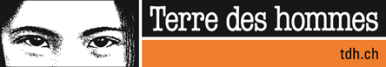 